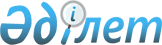 О районном бюджете на 2013-2015 годыРешение маслихата Меркенского района Жамбылской области от 21 декабря 2012 года № 10-3. Зарегистрировано Департаментом юстиции Жамбылской области 28 декабря 2012 года № 1866      Примечание РЦПИ:

      В тексте сохранена авторская орфография и пунктуация.

      В соответствии со статьей 75 Бюджетного кодекса Республики Казахстан от 4 декабря 2008 года, статьей 6 Закона Республики Казахстан овзимаемыет 23 января 2001 года «О местном государственном управлении и самоуправлении в Республике Казахстан», районный маслихат РЕШИЛ:



      1. Утвердить районный бюджет на 2013-2015 годы согласно приложениям 1, 2, 3, в том числе на 2013 год в следующих объемах:



      1) доходы - 6 114 702 тысяч тенге, в том числе:

      налоговые поступления – 1 170 898 тысяч тенге;

      неналоговые поступления – 14 251 тысяч тенге;

      поступления от продажи основного капитала – 20 627 тысяч тенге;

      поступления трансфертов – 4 908 926 тысяч тенге;



      2) затраты – 6 179 378 тысяч тенге;



      3) чистое бюджетное кредитование – 38 357 тысяч тенге;

      бюджетные кредиты – 41 544 тысяч тенге;

      погашение бюджетных кредитов – 3 260 тысяч тенге;



      4) сальдо по операциям с финансовыми активами – 5 000 тысяч тенге;

      приобретение финансовых активов – 5 000 тысяч тенге;

      поступление от продажи финансовых активов государства – 0 тысяч тенге;



      5) дефицит бюджета (профицит) – - 107 960 тысяч тенге;



      6) финансирование дефицита бюджета (использование профицита) –  107 960 тысяч тенге.      Сноска. Пункт 1 с изменениями, внесенными решением Меркенского районного маслихата от 11.04.2013 № 13-3; 31.05.2013 № 15-3; 15.07.2013 № 17-3; 06.09.2013 № 19-3; 13.11.2013 № 21-3; 10.12.2013  № 23-3 (вводится в действие с 01.01.2013).



      2. Предусмотреть объем субвенции, передаваемой из местного бюджета в сумме 3 603 050 тысяч тенге.



      3. В соответствии со статьей 18 Закона Республики Казахстан «О государственном регулировании развития агропромышленного комплекса и сельских территорий» от 8 июля 2005 года на 2013-2015 годы предусмотреть средства на выплату надбавки к заработной плате специалистам здравоохранения, социального обеспечения, образования, культуры, спорта и ветеринарии финансируемых из районного бюджета, работающим в сельских населенных пунктах в размере 25 процентов оклады и тарифной ставки по сравнению со ставками специалистов, занимающихся этими видами деятельности в городских условиях.



      4. Утвердить резерв местного исполнительного органа района в сумме 32 033 тысяч тенге.      Сноска. Пункт 4 с изменениями, внесенными решением Меркенского районного маслихата от 11.04.2013 № 13-3; 13.11.2013 № 21-3; 10.12.2013 № 23-3 (вводится в действие с 01.01.2013).



      5. Утвердить бюджетные программы, не подлежащие секвестрированию в процессе исполнения районного бюджета на 2013 год, согласно приложению 4.



      6. Утвердить перечень бюджетных программ сельских округов на 2013 год, согласно приложению 5.



      7. Утвердить объем поступлений в районный бюджет от реализации земельных участков сельскохозяйственного назначения, согласно приложению 6.



      8. Настоящее решение вступает в силу со дня государственной регистрации в органах Юстиции и вводится в действие с 1 января 2013 года.

      

      Председатель сессии

      районного маслихата                        Е. Нартбаев      Секретарь районного

      маслихата                                  И. Ахметжанов

      Приложение № 1

      к решению № 10-3 маслихата

      Меркенского района

      от 21 декабря 2012 года Районный бюджет на 2013 год      Сноска. Приложение 1 в редакции решения Меркенского районного маслихата от 10.12.2013 № 23-3 (вводится в действие с 01.01.2013).

Приложение № 2

      к решению № 10-3

      маслихата Меркенского района

      от 21 декабря 2012 года  Районный бюджет на 2014 год

 Приложение № 3

      к решению № 10-3 маслихата

      Меркенского района

      от 21 декабря 2012 года Районный бюджет на 2015 год

Приложение № 4

      к решению № 10-3 маслихата

      Меркенского района от

      21 декабря 2012 года Бюджетные программы не подлежащие секвестированию в процессе исполнения районного бюджета на 2013 год

Приложение № 5

      к решению № 10-3 маслихата

      Меркенского района

      от 21 декабря 2012 года Перечень бюджетных программ сельских округов на 2013 год      Сноска. Приложение 5 в редакции решения Меркенского районного маслихата от 10.12.2013 № 23-3 (вводится в действие с 01.01.2013).продолжение таблицы: 

Приложение № 6

      к решению № 10-3

      маслихата Меркенского района

      от 21 декабря 2012 года Поступления в районный бюджет от реализации земельных участков сельскохозяйственного назначения
					© 2012. РГП на ПХВ «Институт законодательства и правовой информации Республики Казахстан» Министерства юстиции Республики Казахстан
				КатегорияКатегорияКатегорияКатегорияСумма, тысяч тенгеКлассКлассКлассСумма, тысяч тенгеПодклассПодклассСумма, тысяч тенгеНаименованиеСумма, тысяч тенге111231. ДОХОДЫ6 114 7021Налоговые поступления1 178 882О1Подоходный налог278 8122Индивидуальный подоходный налог278 812О3Социальный налог230 0001Социальный налог230 000О4Налоги на собственность401 1441Налоги на имущество304 2823Земельный налог8 9564Налог на транспортные средства85 9435Единый земельный налог1 963О5Внутренние налоги на товары, работы и услуги259 3422Акцизы242 8003Поступления за использование природных и других ресурсов2 5954Сборы за ведение предпринимательской и профессиональной деятельности12 9035Налог на игорный бизнес1 044О8Обязательные платежи, взимаемые за совершение юридически значимых действий и (или) выдачу документов уполномоченными на то государственными органами или должностными лицами9 5841Государственная пошлина9 5842Неналоговые поступления12 192О1Доходы от государственной собственности1 8391Поступления части чистого дохода государственных предприятий1 3955Доходы от аренды имущества, находящегося в государственной собственности444О2Поступления от реализации товаров (работ, услуг) государственными учреждениями, финансируемыми из государственного бюджета1741Поступления от реализации товаров (работ, услуг) государственными учреждениями, финансируемыми из государственного бюджета174О4Штрафы, пени, санкции, взыскания, налагаемые государственными учреждениями, финансируемыми из государственного бюджета, а также содержащимися и финансируемыми из бюджета (сметы расходов) Национального Банка Республики Казахстан19281Штрафы, пени, санкции, взыскания, налагаемые государственными учреждениями, финансируемыми из государственного бюджета, а также содержащимися и финансируемыми из бюджета (сметы расходов) Национального Банка Республики Казахстан, за исключением поступлений от организаций нефтяного сектора1 928О6Прочие неналоговые поступления8 2511Прочие неналоговые поступления8 2513Поступления от продажи основного капитала14 702О3Продажа земли и нематериальных активов14 7021Продажа земли13 6612Продажа нематериальных активов1 0414Поступления трансфертов4 908 926О2Трансферты из вышестоящих органов государственного управления4 908 9262Трансферты из областного бюджета4 908 926Функциональная группаФункциональная группаФункциональная группаФункциональная группаСумма, тысяч тенгеАдминистратор бюджетных программАдминистратор бюджетных программАдминистратор бюджетных программСумма, тысяч тенгеПрограммаПрограммаСумма, тысяч тенгеНаименованиеСумма, тысяч тенге111232. ЗАТРАТЫ6 179 37801Государственные услуги общего характера385 283112Аппарат маслихата района (города областного значения)24 482001Услуги по обеспечению деятельности маслихата района (города областного значения)18 677003Капитальные расходы государственного органа5 805122Аппарат акима района (города областного значения)149 492001Услуги по обеспечению деятельности акима района (города областного значения)141 118002Создание информационных систем6 372003Капитальные расходы государственного органа2 002123Аппарат акима района в городе, города районного значения, поселка, села, сельского округа172 821001Услуги по обеспечению деятельности акима района в городе, города районного значения, поселка, села, сельского округа159 954022Капитальные расходы государственного органа12 867452Отдел финансов района (города областного значения)20 836001Услуги по реализации государственной политики в области исполнения бюджета района (города областного значения) и управления коммунальной собственностью района (города областного значения)18 021003Проведение оценки имущества в целях налогообложения2 464010Приватизация, управление коммунальным имуществом, постприватизационная деятельность и регулирование споров, связанных с ним320018Капитальные расходы государственного органа31453Отдел экономики и бюджетного планирования района (города областного значения)17 652001Услуги по реализации государственной политики в области формирования и развития экономической политики, системы государственного планирования и управления района (города областного значения)17 257004Капитальные расходы государственного органа39502Оборона7 695122Аппарат акима района (города областного значения)7 695005Мероприятия в рамках исполнения всеобщей воинской обязанности7 69503Общественный порядок, безопасность, правовая, судебная, уголовно-исполнительная деятельность2 709458Отдел жилищно-коммунального хозяйства, пассажирского транспорта и автомобильных дорог района (города областного значения)2 709021Обеспечение безопасности дорожного движения в населенных пунктах2 70904Образование4 262 576464Отдел образования района (города областного значения)337 904009Обеспечение деятельности организаций дошкольного воспитания и обучения131 615040Реализация государственного образовательного заказа в дошкольных организациях образования206 289123Аппарат акима района в городе, города районного значения, поселка, села, сельского округа16 777005Организация бесплатного подвоза учащихся до школы и обратно в аульной (сельской) местности16 777464Отдел образования района (города областного значения)3 579 740003Общеобразовательное обучение3 391 382006Дополнительное образование для детей188 358466Отдел архитектуры, градостроительства и строительства района (города областного значения)152 170037Строительство и реконструкция объектов образования152 170464Отдел образования района (города областного значения)175 985001Услуги по реализации государственной политики на местном уровне в области образования9 680005Приобретение и доставка учебников, учебно-методических комплексов для государственных учреждений образования района (города областного значения)61 420015Ежемесячная выплата денежных средств опекунам (попечителям) на содержание ребенка-сироты (детей-сирот), и ребенка (детей), оставшегося без попечения родителей16 564020Обеспечение оборудованием, программным обеспечением детей-инвалидов, обучающихся на дому4 800067Капитальные расходы подведомственных государственных учреждений и организаций83 52106Социальная помощь и социальное обеспечение209 838451Отдел занятости и социальных программ района (города областного значения)177 938002Программа занятости19 731004Оказание социальной помощи на приобретение топлива специалистам здравоохранения, образования, социального обеспечения, культуры, спорта и ветеринарии в сельской местности в соответствии с законодательством Республики Казахстан7 620005Государственная адресная социальная помощь8 856006Оказание жилищной помощи200007Социальная помощь отдельным категориям нуждающихся граждан по решениям местных представительных органов25 720010Материальное обеспечение детей-инвалидов, воспитывающихся и обучающихся на дому5 610014Оказание социальной помощи нуждающимся гражданам на дому10 052016Государственные пособия на детей до 18 лет86 003017Обеспечение нуждающихся инвалидов обязательными гигиеническими средствами и предоставление услуг специалистами жестового языка, индивидуальными помощниками в соответствии с индивидуальной программой реабилитации инвалида13 246023Обеспечение деятельности центров занятости населения900451Отдел занятости и социальных программ района (города областного значения)31 900001Услуги по реализации государственной политики на местном уровне в области обеспечения занятости и реализации социальных программ для населения29 850021Капитальные расходы государственного органа1 265011Оплата услуг по зачислению, выплате и доставке пособий и других социальных выплат78507Жилищно-коммунальное хозяйство462 289464Отдел образования района (города областного значения)20 643026Ремонт объектов в рамках развития городов и сельских населенных пунктов по Дорожной карте занятости 202020 643466Отдел архитектуры, градостроительства и строительства района (города областного значения)667074Развитие и обустройство недостающей инженерно-коммуникационной инфраструктуры в рамках второго направления Дорожной карты занятости 2020667458Отдел жилищно-коммунального хозяйства, пассажирского транспорта и автомобильных дорог района (города областного значения)24 193012Функционирование системы водоснабжения и водоотведения23 758028Развитие коммунального хозяйства435466Отдел архитектуры, градостроительства и строительства района (города областного значения)360 848005Развитие коммунального хозяйства8 661058Развитие системы водоснабжения и водоотведения в сельских населенных пунктах352 187123Аппарат акима района в городе, города районного значения, поселка, села, сельского округа2 000014Организация водоснабжения населенных пунктов2 000123Аппарат акима района в городе, города районного значения, поселка, села, сельского округа42 135008Освещение улиц населенных пунктов24 467009Обеспечение санитарии населенных пунктов11 534010Содержание мест захоронений и погребение безродных200011Благоустройство и озеленение населенных пунктов5 934458Отдел жилищно-коммунального хозяйства, пассажирского транспорта и автомобильных дорог района (города областного значения)11 803015Освещение улиц в населенных пунктах11 80308Культура, спорт, туризм и информационное пространство229 537455Отдел культуры и развития языков района (города областного значения)94 529003Поддержка культурно-досуговой работы94 529466Отдел архитектуры, градостроительства и строительства района (города областного значения)3 579011Развитие объектов культуры3 579465Отдел физической культуры и спорта района (города областного значения)3 721006Проведение спортивных соревнований на районном (города областного значения) уровне1 421007Подготовка и участие членов сборных команд района (города областного значения) по различным видам спорта на областных спортивных соревнованиях2 300455Отдел культуры и развития языков района (города областного значения)56 882006Функционирование районных (городских) библиотек56 662007Развитие государственного языка и других языков народа Казахстана220456Отдел внутренней политики района (города областного значения)19 500002Услуги по проведению государственной информационной политики через газеты и журналы19 500455Отдел культуры и развития языков района (города областного значения)14 454001Услуги по реализации государственной политики на местном уровне в области развития языков и культуры7 754032Капитальные расходы подведомственных государственных учреждений и организаций6 700456Отдел внутренней политики района (города областного значения)30 006001Услуги по реализации государственной политики на местном уровне в области информации, укрепления государственности и формирования социального оптимизма граждан16 879003Реализация мероприятий в сфере молодежной политики12 827006Капитальные расходы государственного органа300465Отдел физической культуры и спорта района (города областного значения)6 866001Услуги по реализации государственной политики на местном уровне в сфере физической культуры и спорта5 916004Капитальные расходы государственного органа95010Сельское, водное, лесное, рыбное хозяйство, особо охраняемые природные территории, охрана окружающей среды и животного мира, земельные отношения140 218462Отдел сельского хозяйства района (города областного значения)23 704001Услуги по реализации государственной политики на местном уровне в сфере сельского хозяйства17 129006Капитальные расходы государственного органа500099Реализация мер по оказанию социальной поддержки специалистов6 075473Отдел ветеринарии района (города областного значения)17 372001Услуги по реализации государственной политики на местном уровне в сфере ветеринарии8 187003Капитальные расходы государственного органа1 935007Организация отлова и уничтожения бродячих собак и кошек2 000008Возмещение владельцам стоимости изымаемых и уничтожаемых больных животных, продуктов и сырья животного происхождения66009Проведение ветеринарных мероприятий по энзоотическим болезням животных3 000010Проведение мероприятий по идентификации сельскохозяйственных животных2 184463Отдел земельных отношений района (города областного значения)12 540001Услуги по реализации государственной политики в области регулирования земельных отношений на территории района (города областного значения)12 190007Капитальные расходы государственного органа350473Отдел ветеринарии района (города областного значения)86 602011Проведение противоэпизоотических мероприятий86 60211Промышленность, архитектурная, градостроительная и строительная деятельность35 493466Отдел архитектуры, градостроительства и строительства района (города областного значения)35 493001Услуги по реализации государственной политики в области строительства, улучшения архитектурного облика городов, районов и населенных пунктов области и обеспечению рационального и эффективного градостроительного освоения территории района (города областного значения)9 536013Разработка схем градостроительного развития территории района, генеральных планов городов районного (областного) значения, поселков и иных сельских населенных пунктов25 457015Капитальные расходы государственного органа50012Транспорт и коммуникации312 521458Отдел жилищно-коммунального хозяйства, пассажирского транспорта и автомобильных дорог района (города областного значения)312 521023Обеспечение функционирования автомобильных дорог312 52113Прочие108 506123Аппарат акима района в городе, города районного значения, поселка, села, сельского округа64 572040Реализация мер по содействию экономическому развитию регионов в рамках Программы «Развитие регионов»64 572452Отдел финансов района (города областного значения)32 033012Резерв местного исполнительного органа района (города областного значения)32 033458Отдел жилищно-коммунального хозяйства, пассажирского транспорта и автомобильных дорог района (города областного значения)8 367001Услуги по реализации государственной политики на местном уровне в области жилищно-коммунального хозяйства, пассажирского транспорта и автомобильных дорог8 227013Капитальные расходы государственного органа140494Отдел предпринимательства и промышленности района (города областного значения)3 534001Услуги по реализации государственной политики на местном уровне в области развития предпринимательства и промышленности3 53414Обслуживание долга9452Отдел финансов района (города областного значения)9013Обслуживание долга местных исполнительных органов по выплате вознаграждений и иных платежей по займам из областного бюджета915Трансферты22 704452Отдел финансов района (города областного значения)22 704006Возврат неиспользованных (недоиспользованных) целевых трансфертов22 7043. Чистое бюджетное кредитование38 357Бюджетные кредиты41 54410Сельское, водное, лесное, рыбное хозяйство, особо охраняемые природные территории, охрана окружающей среды и животного мира, земельные отношения41 544Сельское хозяйство41 544462Отдел сельского хозяйства района (города областного значения)41 544008Бюджетные кредиты для реализации мер социальной поддержки специалистов41 544Функциональная группаФункциональная группаФункциональная группаФункциональная группаАдминистратор бюджетных программАдминистратор бюджетных программАдминистратор бюджетных программПрограммаПрограммаПогашение бюджетных кредитов3 260КатегорияКатегорияКатегорияКатегорияКлассКлассКлассПодклассПодкласс5Погашение бюджетных кредитов3 26001Погашение бюджетных кредитов3 2601Погашение бюджетных кредитов, выделенных из государственного бюджета3 2604. Сальдо по операциям с финансовыми активами5 000Приобретение финансовых активов5 0005. Дефицит бюджета (профицит)-107 9606. Финансирование дефицита бюджета (использование профицита)107 9607Поступление займов41 54401Внутренние государственные займы41 5442Договоры займа41 54416Погашение займов3 260452Отдел финансов района (города областного значения)3 260008Погашение долга местного исполнительного органа перед вышестоящим бюджетом3 188021Возврат неиспользованных бюджетных кредитов, выданных из местного бюджета72Используемые остатки бюджетных средств69 676КатегорияКатегорияКатегорияКатегорияСумма, тыс. тенге КлассКлассКлассСумма, тыс. тенге ПодклассПодклассСумма, тыс. тенге НаименованиеСумма, тыс. тенге 11121. Доходы6 627 7761Налоговые поступления1 112 465О1Подоходный налог на доходы 238 0002Индивидуальный подоходный налог238 000О3Социальный налог210 0001Социальный налог210 000О4Налоги на собственность419 2901Налоги на имущество333 5003Земельный налог8 8904Налог на транспортные средства74 0005Единый земельный налог2 900О5Внутренние налоги на товары, работы и услуги235 3152Акцизы220 7853Поступления за использование природных и других ресурсов2 3004Сборы за ведение предпринимательской и профессиональной деятельности11 8305Налог на игорный бизнес400О8Обязательные платежи, взимаемые за совершение юридически значимых действий и (или) выдачу документов уполномоченным на то государственными органами или должностными лицами9 8601Государственная пошлина9 8602Неналоговые поступления5 250О4Штрафы, пени, санкции, взыскания налагаемые государственными учреждениями, финансируемыми из государственного бюджета, а также содержащимися и финансируемыми из бюджета Национального Банка Республики Казахстан.1 7501Штрафы, пени, санкции, взыскания налагаемые государственными учреждениями, финансируемыми из государственного бюджета, а также содержащимися и финансируемыми из бюджета Национального Банка Республики Казахстан.1 750О6Прочие неналоговые поступления3 5001Прочие неналоговые поступления3 5003Доходы от операций с капиталом14 700О3Продажа земли и нематериальных активов14 7001Продажа земли12 6002Плата от продажи права аренды земельных участков2 1004Поступления трансфертов5 495 361О2Трансферты из вышестоящих органов государственного управления5 495 3612Трансферты из областного бюджета5 495 361Функциональная группаФункциональная группаФункциональная группаФункциональная группаСумма, тыс. тенгеАдминистратор бюджетных программАдминистратор бюджетных программАдминистратор бюджетных программСумма, тыс. тенгеПрограммаПрограммаСумма, тыс. тенгеНаименованиеСумма, тыс. тенге111232. Затраты6 627 77601Государственные услуги общего характера280 275112Аппарат маслихата района (города областного значения)16 870001Услуги по обеспечению деятельности маслихата района (города областного значения)16 870122Аппарат акима района (города областного значения)81 745001Услуги по обеспечению деятельности акима района (города областного значения)81 495002Создание информационных систем250123Аппарат акима района в городе, города районного значения, поселка, аула (села), аульного (сельского) округа151 290001Услуги по обеспечению деятельности акима района в городе, города районного значения, поселка, аула (села), аульного (сельского) округа151 290452Отдел финансов района (города областного значения)18 420001Услуги по реализации государственной политики в области исполнения бюджета района (города областного значения) и управления коммунальной собственностью района (города областного значения)15 070002Создание информационных систем350003Проведение оценки имущества в целях налогообложения2 700010Приватизация, управление коммунальным имуществом, постприватизационная деятельность и регулирование споров, связанных с этим300453Отдел экономики и бюджетного планирования района (города областного значения)11 950001Услуги по реализации государственной политики в области формирования и развития экономической политики, системы государственного планирования и управления района (города областного значения)11 95002Оборона2 000122Аппарат акима района (города областного значения)2 000005Мероприятия в рамках исполнения всеобщей воинской обязанности2 00003Общественный порядок, безопасность, правовая, судебная, уголовно-исполнительная деятельность2 000458Отдел жилищно-коммунального хозяйства, пассажирского транспорта и автомобильных дорог района (города областного значения)2 000021Обеспечение безопасности дорожного движения в населенных пунктах2 00004Образование4 757 963464Отдел образования района (города областного значения)401 873009Обеспечение деятельности организаций дошкольного воспитания и обучения126 890040Реализация государственного образовательного заказа в дошкольных организациях образования274 983123Аппарат акима района в городе, города районного значения, поселка, аула (села), аульного (сельского) округа12 159005Организация бесплатного подвоза учащихся до школы и обратно в аульной (сельской) местности12 159464Отдел образования района (города областного значения)3 973 558003Общеобразовательное обучение3 842 288006Дополнительное образование для детей131 270466Отдел архитектуры, градостроительства и строительства района (города областного значения)287 784037Строительство и реконструкция объектов образования287 784464Отдел образования района (города областного значения)82 589001Услуги по реализации государственной политики на местном уровне в области образования9 205005Приобретение и доставка учебников, учебно-методических комплексов для государственных учреждений образования района (города областного значения)51 200015Ежемесячные выплаты денежных средств опекунам (попечителям) на содержание ребенка-сироты (детей-сирот), и ребенка (детей), оставшегося без попечения родителей22 18406Социальная помощь и социальное обеспечение288 586451Отдел занятости и социальных программ района (города областного значения)262 146002Программа занятости51 552004Оказание социальной помощи на приобретение топлива специалистам здравоохранения, образования, социального обеспечения, культуры и спорта в сельской местности в соответствии с законодательством Республики Казахстан10 200005Государственная адресная социальная помощь9 546006Оказание жилищной помощи600007Социальная помощь отдельным категориям нуждающихся граждан по решениям местных представительных органов21 780010Материальное обеспечение детей-инвалидов, воспитывающихся и обучающихся на дому5 300014Оказание социальной помощи нуждающимся гражданам на дому9 022016Государственные пособия на детей до 18 лет112 000017Обеспечение нуждающихся инвалидов обязательными гигиеническими средствами и предоставление услуг специалистами жестового языка, индивидуальными помощниками в соответствии с индивидуальной программой реабилитации инвалида20 800023Обеспечение деятельности центров занятости населений21 346451Отдел занятости и социальных программ района (города областного значения)26 440001Услуги по реализации государственной политики на местном уровне в области обеспечения занятости и реализации социальных программ для населения25 890011Оплата услуг по зачислению, выплате и доставке пособий и других социальных выплат55007Жилищно-коммунальное хозяйство426 577458Отдел жилищно-коммунального хозяйства, пассажирского транспорта и автомобильных дорог района (города областного значения)194 995012Функционирование системы водоснабжения и водоотведения78 980028Развитие коммунального хозяйства116 015466Отдел архитектуры, градостроительства и строительства района (города областного значения)128 000006Развитие системы водоснабжения и водоотведения128 000123Аппарат акима района в городе, города районного значения, поселка, аула (села), аульного (сельского) округа2 000014Организация водоснабжения населенных пунктов2 000123Аппарат акима района в городе, города районного значения, поселка, аула (села), аульного (сельского) округа38 175008Освещение улиц населенных пунктов28 675009Обеспечение санитарии населенных пунктов4 500010Содержание мест захоронений и погребение безродных200011Благоустройство и озеленение населенных пунктов4 800458Отдел жилищно-коммунального хозяйства, пассажирского транспорта и автомобильных дорог района (города областного значения)63 407015Освещение улиц в населенных пунктах10 617018Благоустройство и озеленение населенных пунктов52 79008Культура, спорт, туризм и информационное пространство216 576455Отдел культуры и развития языков района (города областного значения)91 500003Поддержка культурно-досуговой работы91 500465Отдел физической культуры и спорта района (города областного значения)11 300006Проведение спортивных соревнований на районном (города областного значения) уровне6 800007Подготовка и участие членов сборных команд района (города областного значения) по различным видам спорта на областных спортивных соревнованиях4 500455Отдел культуры и развития языков района (города областного значения)60 780006Функционирование районных (городских) библиотек60 560007Развитие государственного языка и других языков народа Казахстана220456Отдел внутренней политики района (города областного значения)13 000002Услуги по проведению государственной информационной политики через газеты и журналы13 000455Отдел культуры и развития языков района (города областного значения)8 502001Услуги по реализации государственной политики на местном уровне в области развития языков и культуры8 502456Отдел внутренней политики района (города областного значения)24 904001Услуги по реализации государственной политики на местном уровне в области информации, укрепления государственности и формирования социального оптимизма граждан12 590003Реализация региональных программ в сфере молодежной политики12 314465Отдел физической культуры и спорта района (города областного значения)6 590001Услуги по реализации государственной политики на местном уровне в сфере физической культуры и спорта6 59010Сельское, водное, лесное, рыбное хозяйство, особо охраняемые природные территории, охрана окружающей среды и животного мира, земельные отношения43 230466Отдел архитектуры, градостроительства и строительства района (города областного значения)10 00010Развитие объектов сельского хозяйства10 000473Отдел ветеринарии района (города областного значения)23 690001Услуги по реализации государственной политики на местном уровне в сфере ветеринарии8 290007Организация отлова и уничтожения бродячих собак и кошек2 500008Возмещение владельцам стоимости изымаемых и уничтожаемых больных животных, продуктов и сырья животного происхождения5 200009Проведение ветеринарных мероприятий по энзоотическим болезням животных4 800010Проведение мероприятий по идентификации сельскохозяйственных животных2 900463Отдел земельных отношений района (города областного значения)9 540001Услуги по реализации государственной политики в области регулирования земельных отношений на территории района (города областного значения)9 54011Отдел ветеринарии района (города областного значения)11 290466Отдел архитектуры, градостроительства и строительства района (города областного значения)11 290001Услуги по реализации государственной политики в области строительства, улучшения архитектурного облика городов, районов и населенных пунктов области и обеспечению рационального и эффективного градостроительного освоения территории района (города областного значения)11 29012Транспорт и коммуникации517 339458Отдел жилищно-коммунального хозяйства, пассажирского транспорта и автомобильных дорог района (города областного значения)517 339023Обеспечение функционирования автомобильных дорог517 33913Прочие81 940452Отдел финансов района (города областного значения)52 000012Резерв местного исполнительного органа района (города областного значения)52 000454Отдел предпринимательства и сельского хозяйства района (города областного значения)17 590001Услуги по реализации государственной политики на местном уровне в области развития предпринимательства, промышленности и сельского хозяйства17 590458Отдел жилищно-коммунального хозяйства, пассажирского транспорта и автомобильных дорог района (города областного значения)12 350001Услуги по реализации государственной политики на местном уровне в области жилищно-коммунального хозяйства, пассажирского транспорта и автомобильных дорог12 3503. Чистое бюджетное кредитование38 357Бюджетные кредиты41 54410Сельское, водное, лесное, рыбное хозяйство, особо охраняемые природные территории, охрана окружающей среды и животного мира, земельные отношения41 544Сельское хозяйство41 544454Отдел предпринимательства и сельского хозяйства района (города областного значения)41 544009Бюджетные кредиты для реализации мер социальной поддержки специалистов социальной сферы сельских населенных пунктов41 544Функциональная группаФункциональная группаФункциональная группаФункциональная группа000Администратор бюджетных программАдминистратор бюджетных программАдминистратор бюджетных программ000ПрограммаПрограмма000Погашение бюджетных кредитов3 187КатегорияКатегорияКатегорияКатегория000КлассКлассКласс000ПодклассПодкласс0005Погашение бюджетных кредитов3 18701Погашение бюджетных кредитов3 1871Погашение бюджетных кредитов, выделенных из государственного бюджета3 1874. Сальдо по операциям с финансовыми активами0Приобретение финансовых активов0Поступления от продажи финансовых активов05. Дефицит бюджета (профицит)-38 3576. Финансирование дефицита бюджета (использование профицита)38 357Поступление займов0Погашение займов07Поступление займов41 54401Внутренние государственные займы41 5442Договоры займа41 5448Используемые остатки бюджетных средств001Используемые остатки бюджетных средств01Свободные остатки бюджетных средств016Погашение займов3 187452Отдел финансов района (города областного значения)3 187008Погашение долга местного исполнительного органа перед вышестоящим бюджетом3 187КатегорияКатегорияКатегорияКатегорияСумма, тыс. тенгеКлассКлассКлассСумма, тыс. тенгеПодклассПодклассСумма, тыс. тенгеНаименованиеСумма, тыс. тенге111231. Доходы6 555 2131Налоговые поступления1 117 465О1Подоходный налог на доходы241 0002Индивидуальный подоходный налог241 000О3Социальный налог212 0001Социальный налог212 000О4Налоги на собственность419 2901Налоги на имущество333 5003Земельный налог8 8904Налог на транспортные средства74 0005Единый земельный налог2 900О5Внутренние налоги на товары, работы и услуги235 3152Акцизы220 7853Поступления за использование природных и других ресурсов2 3004Сборы за ведение предпринимательской и профессиональной деятельности11 8305Налог на игорный бизнес400О8Обязательные платежи, взимаемые за совершение юридически значимых действий и (или) выдачу документов уполномоченным на то государственными органами или должностными лицами9 8601Государственная пошлина9 8602Неналоговые поступления5 250О4Штрафы, пени, санкции, взыскания налагаемые государственными учреждениями, финансируемыми из государственного бюджета, а также содержащимися и финансируемыми из бюджета Национального Банка Республики Казахстан.1 7501Штрафы, пени, санкции, взыскания налагаемые государственными учреждениями, финансируемыми из государственного бюджета, а также содержащимися и финансируемыми из бюджета Национального Банка Республики Казахстан.1 750О6Прочие неналоговые поступления3 5001Прочие неналоговые поступления3 5003Доходы от операций с капиталом14 700О3Продажа земли и нематериальных активов14 7001Продажа земли12 6002Плата от продажи права аренды земельных участков2 1004Поступления трансфертов5 417 798О2Трансферты из вышестоящих органов государственного управления5 417 7982Трансферты из областного бюджета5 417 798Функциональная группаФункциональная группаФункциональная группаФункциональная группаСумма, тыс. тенгеАдминистратор бюджетных программАдминистратор бюджетных программАдминистратор бюджетных программСумма, тыс. тенгеПрограммаПрограммаСумма, тыс. тенгеНаименованиеСумма, тыс. тенге111232. Затраты6 555 21301Государственные услуги общего характера280 276112Аппарат маслихата района (города областного значения)16 870001Услуги по обеспечению деятельности маслихата района (города областного значения)16 870122Аппарат акима района (города областного значения)81 745001Услуги по обеспечению деятельности акима района (города областного значения)81 495002Создание информационных систем250123Аппарат акима района в городе, города районного значения, поселка, аула (села), аульного (сельского) округа151 290001Услуги по обеспечению деятельности акима района в городе, города районного значения, поселка, аула (села), аульного (сельского) округа151 290452Отдел финансов района (города областного значения)18 421001Услуги по реализации государственной политики в области исполнения бюджета района (города областного значения) и управления коммунальной собственностью района (города областного значения)15 071002Создание информационных систем350003Проведение оценки имущества в целях налогообложения2 700010Приватизация, управление коммунальным имуществом, постприватизационная деятельность и регулирование споров, связанных с этим300453Отдел экономики и бюджетного планирования района (города областного значения)11 950001Услуги по реализации государственной политики в области формирования и развития экономической политики, системы государственного планирования и управления района (города областного значения)11 95002Оборона2 000122Аппарат акима района (города областного значения)2 000005Мероприятия в рамках исполнения всеобщей воинской обязанности2 00003Общественный порядок, безопасность, правовая, судебная, уголовно-исполнительная деятельность2 000458Отдел жилищно-коммунального хозяйства, пассажирского транспорта и автомобильных дорог района (города областного значения)2 000021Обеспечение безопасности дорожного движения в населенных пунктах2 00004Образование4 711 856464Отдел образования района (города областного значения)432 121009Обеспечение дошкольного воспитания и обучения126 890040Реализация государственного образовательного заказа в дошкольных организациях образования305 231123Аппарат акима района в городе, города районного значения, поселка, аула (села), аульного (сельского) округа12 159005Организация бесплатного подвоза учащихся до школы и обратно в аульной (сельской) местности12 159464Отдел образования района (города областного значения)3 841 660003Общеобразовательное обучение3 710 390006Дополнительное образование для детей131 270466Отдел архитектуры, градостроительства и строительства района (города областного значения)340 000037Строительство и реконструкция объектов образования340 000464Отдел образования района (города областного значения)85 916001Услуги по реализации государственной политики на местном уровне в области образования9 205005Приобретение и доставка учебников, учебно-методических комплексов для государственных учреждений образования района (города областного значения)51 200015Ежемесячные выплаты денежных средств опекунам (попечителям) на содержание ребенка-сироты (детей-сирот), и ребенка (детей), оставшегося без попечения родителей за счет трансфертов из республиканского бюджета25 511020Обеспечение оборудованием, программным обеспечением детей-инвалидов, обучающихся на дому за счет трансфертов из республиканского бюджета006Социальная помощь и социальное обеспечение296 279451Отдел занятости и социальных программ района (города областного значения)269 839002Программа занятости57 848004Оказание социальной помощи на приобретение топлива специалистам здравоохранения, образования, социального обеспечения, культуры и спорта в сельской местности в соответствии с законодательством Республики Казахстан10 200005Государственная адресная социальная помощь9 546006Жилищная помощь600007Социальная помощь отдельным категориям нуждающихся граждан по решениям местных представительных органов22 441010Материальное обеспечение детей-инвалидов, воспитывающихся и обучающихся на дому5 300014Оказание социальной помощи нуждающимся гражданам на дому9 022016Государственные пособия на детей до 18 лет112 000017Обеспечение нуждающихся инвалидов обязательными гигиеническими средствами и предоставление услуг специалистами жестового языка, индивидуальными помощниками в соответствии с индивидуальной программой реабилитации инвалида20 800023Обеспечение деятельности центров занятости22 082451Отдел занятости и социальных программ района (города областного значения)26 440001Услуги по реализации государственной политики на местном уровне в области обеспечения занятости и реализации социальных программ для населения25 890011Оплата услуг по зачислению, выплате и доставке пособий и других социальных выплат55007Жилищно-коммунальное хозяйство378 017458Отдел жилищно-коммунального хозяйства, пассажирского транспорта и автомобильных дорог района (города областного значения)194 994012Функционирование системы водоснабжения и водоотведения78 980028Развитие коммунального хозяйства116 014466Отдел архитектуры, градостроительства и строительства района (города областного значения)79 441006Развитие системы водоснабжения79 441123Аппарат акима района в городе, города районного значения, поселка, аула (села), аульного (сельского) округа2 000014Организация водоснабжения населенных пунктов2 000123Аппарат акима района в городе, города районного значения, поселка, аула (села), аульного (сельского) округа38 175008Освещение улиц населенных пунктов28 675009Обеспечение санитарии населенных пунктов4 500010Содержание мест захоронений и погребение безродных200011Благоустройство и озеленение населенных пунктов4 800458Отдел жилищно-коммунального хозяйства, пассажирского транспорта и автомобильных дорог района (города областного значения)63 407015Освещение улиц в населенных пунктах10 617018Благоустройство и озеленение населенных пунктов52 79008Культура, спорт, туризм и информационное пространство216 576455Отдел культуры и развития языков района (города областного значения)91 500003Поддержка культурно-досуговой работы91 500465Отдел физической культуры и спорта района (города областного значения)11 300006Проведение спортивных соревнований на районном (города областного значения) уровне6 800007Подготовка и участие членов сборных команд района (города областного значения) по различным видам спорта на областных спортивных соревнованиях4 500455Отдел культуры и развития языков района (города областного значения)60 780006Функционирование районных (городских) библиотек60 560007Развитие государственного языка и других языков народа Казахстана220456Отдел внутренней политики района (города областного значения)13 000002Услуги по проведению государственной информационной политики через газеты и журналы13 000455Отдел культуры и развития языков района (города областного значения)8 502001Услуги по реализации государственной политики на местном уровне в области развития языков и культуры8 502456Отдел внутренней политики района (города областного значения)24 904001Услуги по реализации государственной политики на местном уровне в области информации, укрепления государственности и формирования социального оптимизма граждан12 590003Реализация региональных программ в сфере молодежной политики12 314465Отдел физической культуры и спорта района (города областного значения)6 590001Услуги по реализации государственной политики на местном уровне в сфере физической культуры и спорта6 59010Сельское, водное, лесное, рыбное хозяйство, особо охраняемые природные территории, охрана окружающей среды и животного мира, земельные отношения43 230466Отдел архитектуры, градостроительства и строительства района (города областного значения)10 00010Развитие объектов сельского хозяйства10 000473Отдел ветеринарии района (города областного значения)23 690001Услуги по реализации государственной политики на местном уровне в сфере ветеринарии8 290007Организация отлова и уничтожения бродячих собак и кошек2 500008Возмещение владельцам стоимости изымаемых и уничтожаемых больных животных, продуктов и сырья животного происхождения5 200009Проведение ветеринарных мероприятий по энзоотическим болезням животных4 800010Проведение мероприятий по идентификации сельскохозяйственных животных2 900463Отдел земельных отношений района (города областного значения)9 540001Услуги по реализации государственной политики в области регулирования земельных отношений на территории района (города областного значения)9 54011Отдел ветеринарии района (города областного значения)11 290466Отдел архитектуры, градостроительства и строительства района (города областного значения)11 290001Услуги по реализации государственной политики в области строительства, улучшения архитектурного облика городов, районов и населенных пунктов области и обеспечению рационального и эффективного градостроительного освоения территории района (города областного значения)11 29012Транспорт и коммуникации531 749458Отдел жилищно-коммунального хозяйства, пассажирского транспорта и автомобильных дорог района (города областного значения)531 749023Обеспечение функционирования автомобильных дорог531 74913Прочие81 940452Отдел финансов района (города областного значения)52 000012Резерв местного исполнительного органа района (города областного значения)52 000454Отдел предпринимательства и сельского хозяйства района (города областного значения)17 590001Услуги по реализации государственной политики на местном уровне в области развития предпринимательства, промышленности и сельского хозяйства17 590458Отдел жилищно-коммунального хозяйства, пассажирского транспорта и автомобильных дорог района (города областного значения)12 350001Услуги по реализации государственной политики на местном уровне в области жилищно-коммунального хозяйства, пассажирского транспорта и автомобильных дорог12 3503. Чистое бюджетное кредитование38 357Бюджетные кредиты41 54410Сельское, водное, лесное, рыбное хозяйство, особо охраняемые природные территории, охрана окружающей среды и животного мира, земельные отношения41 544Сельское хозяйство41 544454Отдел предпринимательства и сельского хозяйства района (города областного значения)41 544009Бюджетные кредиты для реализации мер социальной поддержки специалистов социальной сферы сельских населенных пунктов41 544Функциональная группаФункциональная группаФункциональная группаФункциональная группа000Администратор бюджетных программАдминистратор бюджетных программАдминистратор бюджетных программ000ПрограммаПрограмма000Погашение бюджетных кредитов3 187КатегорияКатегорияКатегорияКатегория000КлассКлассКласс000ПодклассПодкласс0005Погашение бюджетных кредитов3 18701Погашение бюджетных кредитов3 1871Погашение бюджетных кредитов, выделенных из государственного бюджета3 1874. Сальдо по операциям с финансовыми активами0Приобретение финансовых активов0Поступления от продажи финансовых активов05. Дефицит бюджета (профицит)-38 3576. Финансирование дефицита бюджета (использование профицита)38 357Поступление займов0Погашение займов07Поступление займов41 54401Внутренние государственные займы41 5442Договоры займа41 5448Используемые остатки бюджетных средств001Используемые остатки бюджетных средств01Свободные остатки бюджетных средств016Погашение займов3 187452Отдел финансов района (города областного значения)3 187008Погашение долга местного исполнительного органа перед вышестоящим бюджетом3 187Функциональная группаФункциональная группаФункциональная группаФункциональная группаАдминистратор бюджетных программАдминистратор бюджетных программАдминистратор бюджетных программПрограммаПрограммаНаименование11124Образование464Отдел образования района (города областного значения)Сельские округаПеречень бюджетных программПеречень бюджетных программПеречень бюджетных программПеречень бюджетных программПеречень бюджетных программСельские округа001.

Услуги по обеспечению деятельности акима района в городе, города районного значения, поселка, аула (села), аульного (сельского) округа005.

Организация бесплатного подвоза учащихся до школы и обратно в аульной (сельской) местности014.

Организация водоснабжения населенных пунктов008.

Освещение улиц населенных пунктов009.

Обеспечение санитарии населенных пунктовКоммунальное государственное учреждение "Аппарат акима Актоганского сельского округа Меркенского района"10146161421726971000Коммунальное государственное учреждение «Аппарат акима Жамбылского сельского округа Меркенского района»126512652600Коммунальное государственное учреждение «Аппарат акима Меркенского сельского округа Меркенского района»14862158260903431Коммунальное государственное учреждение «Аппарат акима Сарымолдаевского сельского округа Меркенского района»174682352048898Коммунальное государственное учреждение «Аппарат акима Ойталского сельского округа Меркенского района»13380244124121000Коммунальное государственное учреждение «Аппарат акима Т. Рыскуловского сельского округа Меркенского района»9319458Коммунальное государственное учреждение «Аппарат акима Татинского сельского округа Меркенского района»109639931124227Коммунальное государственное учреждение «Аппарат акима Акаральского сельского округа Меркенского района»9146561803500Коммунальное государственное учреждение «Аппарат акима Суратского сельского округа Меркенского района»108531330415500Коммунальное государственное учреждение «Аппарат акима Жанатоганского сельского округа Меркенского района»1019348507761214500Коммунальное государственное учреждение «Аппарат акима Андас батырского сельского округа Меркенского района»12109150030131521000Коммунальное государственное учреждение «Аппарат акима Кенесского сельского округа Меркенского района»9094702Коммунальное государственное учреждение «Аппарат акима Аспаринского сельского округа Меркенского района»9725601218Коммунальное государственное учреждение «Аппарат акима Акерменского сельского округа Меркенского района»100452467674500Всего1599541677720002446711534Сельские округаПеречень бюджетных программПеречень бюджетных программПеречень бюджетных программПеречень бюджетных программПеречень бюджетных программСельские округа011.

Благоустройство и озеленение населенных пунктов010.

Содержание мест захоронений и погребение безродных040.

Реализация мер по содействию экономическому развитию регионов в рамках Программы «Развитие регионов»022.

Капитальные расходы государственного органаВсегоКоммунальное государственное учреждение "Аппарат акима Актоганского сельского округа Меркенского района"1643268287020869Коммунальное государственное учреждение «Аппарат акима Жамбылского сельского округа Меркенского района»2706651142024244Коммунальное государственное учреждение «Аппарат акима Меркенского сельского округа Меркенского района»11232001168855639532Коммунальное государственное учреждение «Аппарат акима Сарымолдаевского сельского округа Меркенского района»129983830030916Коммунальное государственное учреждение «Аппарат акима Ойталского сельского округа Меркенского района»1548969126029616Коммунальное государственное учреждение «Аппарат акима Т. Рыскуловского сельского округа Меркенского района»361162051712275Коммунальное государственное учреждение «Аппарат акима Татинского сельского округа Меркенского района»1551937232017719Коммунальное государственное учреждение «Аппарат акима Акаральского сельского округа Меркенского района»2162598113215451Коммунальное государственное учреждение «Аппарат акима Суратского сельского округа Меркенского района»4864327185019761Коммунальное государственное учреждение «Аппарат акима Жанатоганского сельского округа Меркенского района»4762708154222259Коммунальное государственное учреждение «Аппарат акима Андас батырского сельского округа Меркенского района»320685765025889Коммунальное государственное учреждение «Аппарат акима Кенесского сельского округа Меркенского района»21071615010872Коммунальное государственное учреждение «Аппарат акима Аспаринского сельского округа Меркенского района»184220715013085Коммунальное государственное учреждение «Аппарат акима Акерменского сельского округа Меркенского района»207177415015817Всего59342006457212867298305КатегорияКатегорияКатегорияКатегорияКатегорияСумма, тыс. тенгеКлассКлассКлассКлассСумма, тыс. тенгеПодклассПодклассПодклассСумма, тыс. тенгеСпецификаСпецификаСумма, тыс. тенгеНаименованиеСумма, тыс. тенге1111233Поступления от продажи основного капитала03Продажа земли и нематериальных активов01Поступления от продажи земельных участков002Поступления от продажи земли сельскохозяйственного назначения0